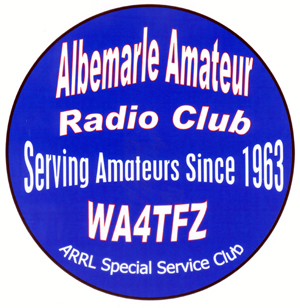 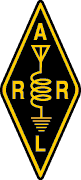 WW